Temat: tlenki cd.Ustalanie wzorów tlenków.tlen w tlenkach zawsze ma wartościowość równą IIA wartościowość pierwiastka łączącego się z tlenem odczytujemy z układu okresowego lub mamy ją podaną w nazwie tlenku. (np. tlenek węgla IV ) Dla pierwiastków z 1,2 i 3 grupy głównej układu okresowego wartościowość jest równa numerowi grupy, czyli np. Sód będzie miał wartościowość równą I a wapń równą II. Aby Ustalić wzór sumaryczny tlenku zapisujemy odpowiednio atomy zgodnie ze wzorem ogólnym. Np. Tlenek Sodu
 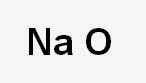 
Następnie nad pierwiastkami zapisujemy ich wartościowości.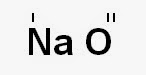 

A potem na krzyż zapisujemy je w indeksach dolnych, z tym że :
- wartości równe sobie upraszczamy i nie piszemy nic,
- wartości równe 1, nie są zapisywane,
- wartości które są swoimi wielokrotnościami skracamy.A więc : 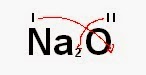 
Czyli wzór tlenku sodu jest równy Na2O Przykład 2/ Tlenek magnezu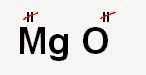 
Takie same wartości wartościowości skracamy, wzór tlenku magnezu to MgO.Przykład 3, Tlenek Węgla (IV)
(cyfra rzymska przy węglu informuje nas o jego wartościowości w tym tlenku) 


Wartość 4 przy węglu i 2 przy tlenie były swoimi wielokrotnościami więc je uprościłem, po podzieleniu przez 2, otrzymałem cyfry 2 i 1, skoro jedynek nie zapisujemy to wzór tlenku węgla IV wygląda tak : CO2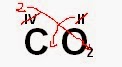 Zadanie1 
Ustal wzory tlenków :Potasu, Wapnia, Litu, Sodu, Żelaza (III) , Żelaza (II) , Węgla (II) , Miedzi (II) , Glinu, Siarki (VI) Azotu (V) 